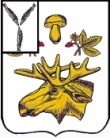 СОБРАНИЕБазарно-Карабулакского муниципального районаСаратовской областиПРОЕКТ РЕШЕНИЯ                           «____» _____________ 2013 г.                                                                                 № _______В соответствии с Федеральным законом от 18.06.2007 г. № 101-ФЗ «О внесении изменений в отдельные законодательные акты Российской Федерации по вопросу деятельности законодательных (представительных) органов государственной власти субъектов Российской Федерации и представительных органов муниципальных образований», Федеральным законом от 21.07.2007 г. № 187-ФЗ «О внесении изменения в статью 53 Федерального закона «Об общих принципах организации местного самоуправления в Российской Федерации», Федеральным законом от 18.10.2007 г. № 230-ФЗ «О внесении изменений в отдельные законодательные акты Российской Федерации в связи с совершенствованием разграничения полномочий», Федеральным законом от 05.04.2010 г. № 40-ФЗ «О внесении изменений в отдельные законодательные акты Российской Федерации по вопросу поддержки социально ориентированных некоммерческих организаций», Федеральным законом от 08.05.2010 г. № 83-ФЗ «О внесении изменений в отдельные законодательные акты Российской Федерации в связи с совершенствованием правового положения государственных (муниципальных) учреждений», Федеральным законом от 29.11.2010 г. № 315-ФЗ «О внесении изменений в Федеральный закон «Об общих принципах организации местного самоуправления в Российской Федерации», Федеральным законом от 11.07.2011 г. № 192-ФЗ «О внесении изменений в Федеральный закон «О безопасности дорожного движения» и отдельные законодательные акты Российской Федерации», Федеральным законом от 18.07.2011 г. № 242-ФЗ «О внесении изменений в отдельные законодательные акты Российской Федерации по вопросам осуществления государственного контроля (надзора) и муниципального контроля», Федеральным законом от 19.07.2011 г. № 246-ФЗ «Об искусственных земельных участках, созданных на водных объектах, находящихся в федеральной собственности, и о внесении изменений в отдельные законодательные акты Российской Федерации», Федеральным законом от 19.07.2011 г. № 247-ФЗ «О социальных гарантиях сотрудникам органов внутренних дел Российской Федерации и внесении изменений в отдельные законодательные акты Российской Федерации», Федеральным законом от 25.07.2011 г. № 263-ФЗ «О внесении изменений в отдельные законодательные акты Российской Федерации в связи с уточнением порядка досрочного прекращения полномочий депутата и замещения вакантных депутатских мандатов», Федеральным законом от 21.11.2011 г. № 329-ФЗ «О внесении изменений в отдельные законодательные акты Российской Федерации в связи с совершенствованием государственного управления в области противодействия коррупции», Федеральным законом              от 30.11.2011 г. № 361-ФЗ «О внесении изменений в отдельные законодательные акты Российской Федерации», руководствуясь статьей 44 Федерального закона от 6 октября 2003 г. № 131-ФЗ «Об общих принципах организации местного самоуправления в Российской Федерации», Уставом Базарно-Карабулакского муниципального района Саратовской области, в целях приведения Устава в соответствие с Федеральным законом от 6 октября 2003 г. № 131-ФЗ «Об общих принципах организации местного самоуправления в Российской Федерации», Собрание Базарно-Карабулакского муниципального районаРЕШИЛО:1. Внести в Устав Базарно-Карабулакского муниципального района Саратовской области (с изм. от 18.08.2006 №41, от 05.06.2007 №37, от 04.06.2010 №32) следующие изменения и дополнения:1.1. В статье 3:1.1.1. Пункт 5 изложить в следующей редакции:«5) дорожная деятельность в отношении автомобильных дорог местного значения вне границ населенных пунктов в границах муниципального района, осуществление муниципального контроля за сохранностью автомобильных дорог местного значения вне границ населенных пунктов в границах муниципального района, и обеспечение безопасности дорожного движения на них, а также осуществление иных полномочий в области использования автомобильных дорог и осуществления дорожной деятельности в соответствии с законодательством Российской Федерации;»;1.1.2. Дополнить пунктом 8.1 и 8.2 следующего содержания: «8.1) предоставление помещения для работы на обслуживаемом административном участке муниципального района сотруднику, замещающему должность участкового уполномоченного полиции;»;«8.2) до 1 января 2017 года предоставление сотруднику, замещающему должность участкового уполномоченного полиции, и членам его семьи жилого помещения на период выполнения сотрудником обязанностей по указанной должности;»;1.1.3. Пункт 12 изложить в следующей редакции: «12) создание условий для оказания медицинской помощи населению на территории Базарно-Карабулакского муниципального района (за исключением территорий поселений, включенных в утвержденный Правительством Российской Федерации перечень территорий, население которых обеспечивается медицинской помощью в медицинских учреждениях, подведомственных федеральному органу исполнительной власти, осуществляющему функции по медико-санитарному обеспечению населения отдельных территорий) в соответствии с территориальной программой государственных гарантий оказания гражданам Российской Федерации бесплатной медицинской помощи;»;1.1.4. Пункт 22 изложить в следующей редакции:«22) создание, развитие и обеспечение охраны лечебно-оздоровительных местностей и курортов местного значения на территории Базарно-Карабулакского муниципального района, а также осуществление муниципального контроля в области использования и охраны особо охраняемых природных территорий местного значения;»;1.1.5. Пункт 25 после слов «…среднего предпринимательства» дополнить словами «, оказание поддержки социально ориентированным некоммерческим организациям, благотворительной деятельности и добровольчеству;»;1.1.6. Пункт 29 после слов «…для личных и бытовых нужд» дополнить словами «, включая обеспечение свободного доступа граждан к водным объектам общего пользования и их береговым полосам;»;1.1.7. Пункт 30 признать утратившим силу;1.1.8. Дополнить пунктом 31 следующего содержания:«31) осуществление муниципального лесного контроля;»;1.1.9. Дополнить пунктом 32 следующего содержания:«32) осуществление муниципального контроля за проведением муниципальных лотерей;»;1.1.10. Дополнить пунктом 33 следующего содержания:«33) осуществление муниципального контроля на территории особой экономической зоны.»;1.1.11. Дополнить пунктом 34 следующего содержания:«34) обеспечение выполнения работ, необходимых для создания искусственных земельных участков для нужд муниципального района, проведение открытого аукциона на право заключить договор о создании искусственного земельного участка в соответствии с федеральным законом.»;1.1.12. Дополнить пунктом 35 следующего содержания:«35) осуществление мер по противодействию коррупции в границах муниципального района.»;1.2. В статье 3.1.:1.2.1. Пункт 7 части 1 изложить в следующей редакции: «7) осуществление функций учредителя муниципальных образовательных учреждений высшего профессионального образования, находящихся в их ведении по состоянию на 31 декабря 2008 года.»;1.2.2. Дополнить пунктом 8 следующего содержания:«8) оказание поддержки общественным наблюдательным комиссиям, осуществляющим общественный контроль за обеспечением прав человека и содействие лицам, находящимся в местах принудительного содержания;»;1.2.3. Дополнить пунктом 9 следующего содержания:«9) оказание поддержки общественным объединениям инвалидов, а также созданным общероссийскими общественными объединениями инвалидов организациям в соответствии с Федеральным законом от 24 ноября 1995 года N 181-ФЗ «О социальной защите инвалидов в Российской Федерации»;»;1.2.4. Дополнить пунктом 10 следующего содержания:«10) осуществление мероприятий, предусмотренных Федеральным законом «О донорстве крови и ее компонентов».».1.2.5. В части 2 слова «настоящего Федерального закона» заменить словами «Федерального закона от 06.10.2003 г. № 131-ФЗ «Об общих принципах организации местного самоуправления в Российской Федерации.»;1.3. В статье 6:1.3.1. Часть 2 изложить в следующей редакции:«2. Муниципальные выборы назначаются в порядке и в сроки, установленные законодательством Российской Федерации.»;1.3.2. Дополнить частью 3 следующего содержания:«3. Выборы депутатов Собрания Базарно-Карабулакского районного проводятся на основе мажоритарной избирательной системы по одномандатным избирательным округам. Избранным по избирательному округу признается зарегистрированный кандидат в депутаты Собрания Базарно-Карабулакского муниципального района, который получил наибольшее число голосов избирателей, принявших участие в голосовании.»;1.3.3. Дополнить частью 4 следующего содержания:«4. Гарантии избирательных прав граждан при проведении муниципальных выборов, порядок назначения, подготовки, проведения, установления итогов и определения результатов муниципальных выборов устанавливаются федеральным законом и принимаемыми в соответствии с ним законами Саратовской области.»;1.3.4. Дополнить частью 5 следующего содержания:«5. Итоги муниципальных выборов подлежат официальному опубликованию (обнародованию).»;1.4. В статье 10:1.4.1. В пункте 3 части 3 после слов «…межевание территорий,» дополнить словами «проекты правил благоустройства территорий,»;1.4.2. В части 5 после слов «… результаты публичных слушаний» дополнить словами «, включая мотивированное обоснование принятых решений,»;1.5. В статье 14:1.5.1. Абзац 1 изложить в следующей редакции:«1.  Структуру органов местного самоуправления Базарно-Карабулакского муниципального района составляют:- представительный орган – Собрание Базарно-Карабулакского  муниципального района;- глава Базарно-Карабулакского  муниципального района;- исполнительно-распорядительный орган - администрация Базарно-Карабулакского муниципального района;- контрольно-счетная комиссия Базарно-Карабулакского муниципального района.»;	1.5.2. Дополнить частью 2 следующего содержания:«2. Порядок формирования, полномочия, срок полномочий, подотчетность, подконтрольность органов местного самоуправления, а также иные вопросы организации и деятельности указанных органов определяются настоящим Уставом.»;	1.5.3. Дополнить частью 3 следующего содержания:«3. Изменение структуры органов местного самоуправления  района осуществляется не иначе как путем внесения изменений в настоящий Устав.»;1.5.4. Дополнить частью 4 следующего содержания:«4. Решение Собрания Базарно-Карабулакского муниципального района об изменении структуры органов местного самоуправления вступает в силу не ранее чем по истечении срока полномочий Собрания, принявшего указанное решение, за исключением случаев, предусмотренных Федеральным законом «Об общих принципах организации местного самоуправления в Российской Федерации».»;1.5.5. Дополнить частью 5 следующего содержания:«5. Финансовое обеспечение деятельности органов местного самоуправления района осуществляется исключительно за счет собственных доходов бюджета района.»;1.5.6. Дополнить частью 6 следующего содержания:«6. В соответствии с Федеральным законом от 29.11.2010 N 315-ФЗ, на администрацию Базарно-Карабулакского муниципального района возлагается исполнение полномочий администрации Базарно-Карабулакского муниципального образования.»; 1.6. В статье 16:1.6.1. Во втором абзаце части 2 предложение «В соответствии с решением Собрания Базарно-Карабулакского муниципального района депутат Собрания Базарно-Карабулакского муниципального района может осуществлять депутатскую деятельность на постоянной основе.» - исключить.1.6.2. Часть 1 дополнить абзацем 4 следующего содержания: «Депутат Собрания Базарно-Карабулакского муниципального района должен соблюдать ограничения и запреты и исполнять обязанности, которые установлены Федеральным законом от 25 декабря 2008 года № 273-ФЗ «О противодействии коррупции» и другими федеральными законами.»;1.7. Пункт 6 части 1 статьи 18 изложить в следующей редакции: «6) определение порядка принятия решений о создании, реорганизации и ликвидации муниципальных предприятий, а также об установлении тарифов на услуги муниципальных предприятий и учреждений, выполнение работ, за исключением случаев, предусмотренных федеральными законами;»;1.8. Часть 6 статьи 19 изложить в следующей редакции:«6. Полномочия Собрания Базарно-Карабулакского муниципального района прекращаются досрочно в случае нарушения срока издания муниципального правового акта, требуемого для реализации решения, принятого путем прямого волеизъявления граждан (на местном референдуме).»;1.9. В статье 20:1.9.1. Часть 3 изложить в следующей редакции:«3. Глава Базарно-Карабулакского муниципального района может осуществлять свою деятельность на постоянной основе.»;1.9.2. Дополнить частью 3.1. следующего содержания:«3.1. Решение об осуществлении полномочий Главы Базарно-Карабулакского муниципального района на постоянной или на непостоянной основе принимает Собрание Базарно-Карабулакского муниципального района при избрании Главы  Базарно-Карабулакского муниципального района на срок его полномочий.»;1.9.3. В части 6 слово «постоянной» заменить на «непостоянной»;1.10. Статью 21 дополнит частью 1.1. следующего содержания:«1.1. Глава Базарно-Карабулакского муниципального района должен соблюдать ограничения и запреты и исполнять обязанности, которые установлены Федеральным законом от 25 декабря 2008 года № 273-ФЗ «О противодействии коррупции» и другими федеральными законами.»;1.11. Пункт 11 части 2 статьи 22, в соответствии с Федеральным законом от 30.11.2011 N 361-ФЗ «О внесении изменений в отдельные законодательные акты Российской Федерации», признать утратившим силу;1.12. Часть 2 статьи 22.1 дополнить пунктом 4 следующего содержания:«4) несоблюдение ограничений и запретов и неисполнение обязанностей, которые установлены Федеральным законом от 25 декабря 2008 года N 273-ФЗ "О противодействии коррупции" и другими федеральными законами».»;1.12. В статье 23:1.12.1. Часть 1 после слов «…орган Базарно-Карабулакского муниципального района,» дополнить словами «наделенный настоящим Уставом полномочиями по решению вопросов местного значения и полномочиями для осуществления отдельных государственных полномочий, переданных органам местного самоуправления федеральными законами и законами Саратовской области.»;1.12.2. Дополнить частью 1.1. следующего содержания:«1.1. Администрация Базарно-Карабулакского муниципального района осуществляет свою деятельность в соответствии с законодательством Российской Федерации и законами Саратовской области, настоящим Уставом, решениями районного Собрания.»;1.12.3. Дополнить частью 5 следующего содержания: «5. Администрация Базарно-Карабулакского муниципального района исполняет возложенные полномочия администрации Базарно-Карабулакского муниципального образования в соответствии с уставом Базарно-Карабулакского муниципального образования Базарно-Карабулакского муниципального района Саратовской области.»;1.13. В статье 25:1.13.1. Часть 2.1. изложить в следующей редакции:«2.1. Глава администрации Базарно-Карабулакского муниципального района: - подконтролен и подотчетен Собранию Базарно-Карабулакского муниципального района;     - представляет Собранию Базарно-Карабулакского муниципального района ежегодные отчеты о результатах своей деятельности и деятельности  администрации, в том числе о решении вопросов, поставленных Собранием Базарно-Карабулакского муниципального района;     -  обеспечивает осуществление администрацией Базарно-Карабулакского муниципального района полномочий по решению вопросов местного значения и отдельных государственных полномочий, переданных федеральными законами и законами субъекта Российской Федерации;- представляет Совету Базарно-Карабулакского муниципального образования ежегодные отчеты по исполнению полномочий администрации Базарно-Карабулакского муниципального образования Базарно-Карабулакского муниципального района Саратовской области (данное положение вступает в силу по истечении срока полномочий Собрания Базарно-Карабулакского муниципального образования второго созыва);»;1.13.2. Часть 3 изложить в следующей редакции:«3. Контракт с главой местной администрации заключается на срок полномочий Собрания Базарно-Карабулакского муниципального района, принявшего решение о назначении лица на должность главы местной администрации (до дня начала работы Собрания Базарно-Карабулакского муниципального района нового созыва), но не менее чем на два года.»;1.13.3. Дополнить частью 3.1. следующего содержания:«3.1. Условия контракта для главы администрации Базарно-Карабулакского муниципального района, в части, касающейся осуществления полномочий по решению вопросов местного значения, утверждаются Собранием Базарно-Карабулакского муниципального района, а в части, касающейся осуществления отдельных государственных полномочий, переданных органам местного самоуправления федеральными законами и законами субъектов РФ, - законом Саратовской области.»;1.13.4. Дополнить частью 4.1. следующего содержания:«4.1. При формировании конкурсной комиссии в Базарно-Карабулакском муниципальном районе одна треть членов конкурсной комиссии назначается представительным органом муниципального района, одна треть – Советом Базарно-Карабулакского муниципального образования, а одна треть – Саратовской областной Думой, по представлению Губернатора Саратовской области (данное изменение вступает в силу по окончании срока полномочий Совета Базарно-Карабулакского муниципального образования второго созыва).»;1.13.5. Дополнить частью 8.1. следующего содержания:«8.1. Глава администрации Базарно-Карабулакского муниципального района должен соблюдать ограничения и запреты и исполнять обязанности, которые установлены Федеральным законом от 25 декабря 2008 года № 273-ФЗ «О противодействии коррупции» и другими федеральными законами.»;1.13.6. Часть 10 дополнить пунктами 11, 12, 13 следующего содержания:«11) вступления в должность главы муниципального образования, исполняющего полномочия главы местной администрации;12) преобразования муниципального района, осуществляемого в соответствии со статьей 13 Федерального закона «Об общих принципах организации местного самоуправления в Российской Федерации», а также в случае упразднения муниципального района;13) увеличения численности избирателей муниципального района более чем на 25 процентов, произошедшего вследствие изменения границ муниципального района.»;1.14. Статью 27 изложить в следующей редакции:«Статья 27. Контрольно-счетная комиссия Базарно-Карабулакского муниципального района. 1. Контрольно-счетная комиссия Базарно-Карабулакского муниципального района является контрольно-счетным органом Базарно-Карабулакского муниципального района и образуется Собранием Базарно-Карабулакского муниципального района.2. Порядок организации и деятельности контрольно-счетной комиссии муниципального района определяется Федеральным законом от 7 февраля 2011 года № 6-ФЗ «Об общих принципах организации и деятельности контрольно-счетных органов субъектов Российской Федерации и муниципальных образований», Федеральным законом от 06.10.2003 г. № 131-ФЗ, Бюджетным кодексом Российской Федерации, другими федеральными законами и иными нормативными правовыми актами Российской Федерации, нормативными правовыми актами муниципального района. В случаях и порядке, установленных федеральными законами, правовое регулирование организации и деятельности контрольно-счетной комиссии муниципального района осуществляется также законами Саратовской области.»;1.15. Статью 29 дополнить частью 5 следующего содержания:«5. Муниципальным служащим могут устанавливаться дополнительные гарантии муниципального служащего решением Собрания Базарно-Карабулакского муниципального района.»;1.16. Часть 1 статьи 33 дополнить абзацем следующего содержания:«Глава Базарно-Карабулакского муниципального района издает постановления и распоряжения по иным вопросам, отнесенным к его компетенции Уставом в соответствии с Федеральным законом от 06.10.2003 г. № 131-ФЗ, другими федеральными законами.»;1.17. Часть 2 статьи 37 изложить в следующей редакции:«2. Официальным опубликованием правового акта Базарно-Карабулакского муниципального района считается также первое размещение (опубликование) его полного текста на официальном сайте администрации Базарно-Карабулакского муниципального района в сети Интернет (http://bkarabulak.sarmo.ru/).Свободный, открытый и постоянный доступ к официально опубликованным правовым актам Базарно-Карабулакского муниципального района на официальном интернет-сайте (http://bkarabulak.sarmo.ru/) обеспечивается администрацией Базарно-Карабулакского муниципального района.»;1.18. Статью 40 изложить в следующей редакции:«Статья 40. Создание, реорганизация и ликвидация муниципальных предприятий и учреждений. 1. Базарно-Карабулакский муниципальный район вправе создавать муниципальные предприятия и учреждения, участвовать в создании хозяйственных обществ, в том числе межмуниципальных, необходимых для осуществления полномочий по решению вопросов местного значения. Функции и полномочия учредителя в отношении муниципальных предприятий и учреждений осуществляет администрация Базарно-Карабулакского муниципального района.2. Решение о создании, реорганизации и ликвидации муниципальных предприятий, участии в создании хозяйственных обществ, принимает Собрание Базарно-Карабулакского муниципального района. 3. Администрация Базарно-Карабулакского муниципального района определяет цели, условия и порядок деятельности муниципальных предприятий и учреждений, утверждает их уставы, назначает на должность и освобождает от должности руководителей данных предприятий и учреждений, ежегодно заслушивает отчеты о деятельности муниципальных предприятий и учреждений. 4. Администрация Базарно-Карабулакского муниципального района от имени муниципального района субсидиарно отвечает по обязательствам муниципальных казенных учреждений и обеспечивает их исполнение в порядке, установленном федеральным законом.»;1.19. Часть 1 статьи 46 изложить в следующей редакции:«1. Исполнение местного бюджета производится в соответствии с Бюджетным кодексом Российской Федерации.»;1.20. В статье 50:1.20.1. Дополнить частью 2.1. следующего содержания:«2.1. В случае, если соответствующим судом установлено, что избранное в правомочном составе Собрание Базарно-Карабулакского муниципального района в течение трех месяцев подряд не проводило правомочного заседания, Губернатор Саратовской области в течение трех месяцев со дня вступления в силу решения суда, установившего данный факт, вносит в Саратовскую областную Думу проект закона Саратовской области о роспуске Собрания Базарно-Карабулакского муниципального района.»;1.20.2. Дополнить частью 2.2. следующего содержания:«2.2. В случае, если соответствующим судом установлено, что вновь избранное в правомочном составе Собрание Базарно-Карабулакского муниципального района в течение трех месяцев подряд не проводило правомочного заседания, Губернатор Саратовской области в течение трех месяцев со дня вступления в силу решения суда, установившего данный факт, вносит в Саратовскую областную Думу проект закона Саратовской области о роспуске Собрания Базарно-Карабулакского муниципального района.»;2. Пункты 1.5.6., 1.12.3, 1.13.1, 1.13.4, вступают в силу после истечения срока полномочий Совета Базарно-Карабулакского муниципального образования второго созыва.3. Настоящее решение подлежит официальному опубликованию в газете «Вестник района».Глава муниципального района                                                               Л.П. КомароваО внесении изменений в Устав Базарно-Карабулакского муниципального района Саратовской области